ОБЩИНА ЛОМ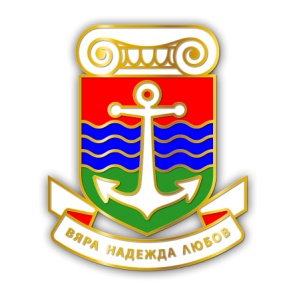      3600 Лом, ул. „Дунавска” №12, тел. (0971) 69 101, факс: (0971) 66 026, e-mail:lom.municipality@lom.egov.bg,  www.lom.bgМОТИВИ ЗА ПРИМАНЕ НА ПРОЕКТ ЗА ИЗМЕНЕНИЕ И ДОПЪЛНЕНИЕ НА НАРЕДБА ЗА РЕДА И УСЛОВИЯТА ПРИ ОТГЛЕЖДАНЕТО НА ЖИВОТНИ НА ТЕРИТОРИЯТА НА ОБЩИНА ЛОМПричини които налагат приемането на промянатаПредложените промени са продиктувани от необходимостта да се предприемат мерки за решаване на зачестилите проблеми, свързани с увеличаване популацията на безстопанствените животни, от една страна и от друга да се предотвратят нежеланите нарушения на обществения ред и спокойствие в резултат на неконтролирано поведение на кучета, отглеждани от собственици;2.     Цели, които се поставятДа се предвидят нови правила, касаещи третирането на безстопанствени и безнадзорни животни по начин да се обезпечи сигурността и спокойствието на гражданите; по подробно регламентиране на правилата за осиновяване на безстопанствени кучета иДа се завиши размерът на имуществените санкции – глоби за нарушения на подзаконованата нормативна уредба в посочената сфера с оглед дисциплиниране на обществото и постигане на по-добра превенция на нарушенията.Финансови и други средства, необходими за прилагането на Наредбата.Предвидените изменения и допълнения на Наредбата не изискват в финансови ресурси.Резултати които се очакват от прилагането на Наредбата. Подобряване организацията на дейността, както и прилагане на по-гъвкави мерки за решаване на проблемите, свързани с увеличаване популацията на безстопанствените животни, от една страна и от друга да се предотвратят нежеланите нарушения на обществения ред и спокойствие в резултат на неконтролирано поведение на кучета, отглеждани от собственици;Анализ на съответствие с правото на Европейския съюзПредлаганият проект за изменение и допълнение на Наредба за реда и условията при отглеждането на животни на територията на Община Лом е подзаконов нормативен акт, поради което съответствието й с правото на Европейския съюз е предопределено от разпоредбите на Европейската харта за местно самоуправление. Предлаганите промени не противоречат на норми от по-висока йерархия и на Европейското законодателство.